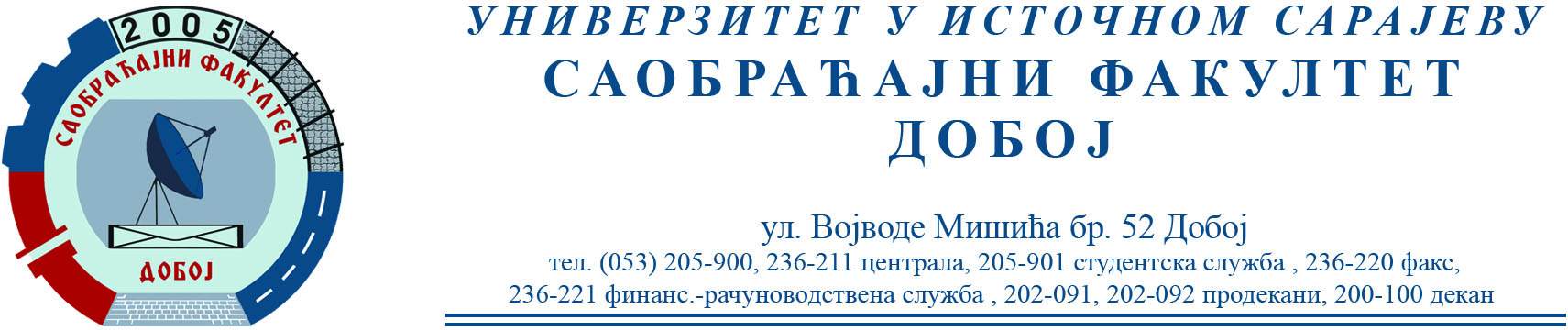 REZULTATI KOLOKVIJUMA IZ PREDMETA MENADŽMENT U SAOBRAĆAJU ODRŽANOG 27.04.2022. GODINEZaključno sa rednim brojem 23. Studenti od rednog broja 21 nisu položili kolokvijum.R. BrojIme i prezimeOstvareno
bodova (max 20)1Almedina Hadžikadunić202Nedžada Mujkanović203Dušanka Stojanović204Vanja Bijelić205Berina Šakanović19,56Marmat Nikola19,57Adna Bašić198Badema Bašić18,59Mediha Avdić17,510Mirela Meša1711Ademir Mehinagić1612Maja Blagojević1413Tanja Bobar13,514Zorana Pejić13,515Lejla Hadžikadunić13,516Zerina Pezer1317Jelena Vasić1218Jovana Davidović11,519Trgić Tamara10,520Sulejman Hadžić10,521Alma Smajlović822Danijela Milić4,523Biljana Tešić4